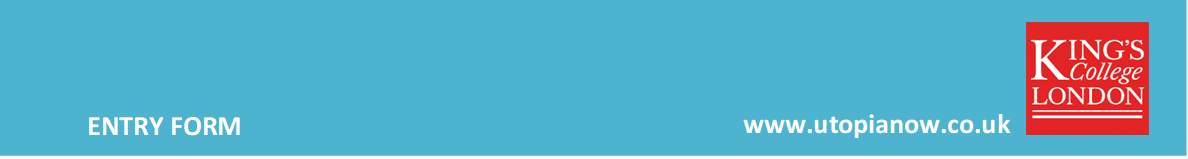 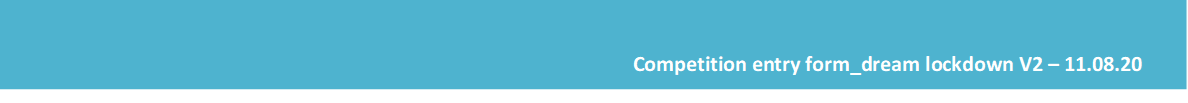 Your details: Your details: Your details: Your details: Your name: Your age: Your contact (email or phone number if you have one, if not leave the space blank and fill in your parent or carer’s contact)Your Minecraft username:Your plot number on the server: Your parent or carer’s name: Your parent or carer’s contact details (email address or phone number):If you would like to enter the competition, please put an ‘X’ in the right-hand box and to let us know that you understand the following statements.If you would like to enter the competition, please put an ‘X’ in the right-hand box and to let us know that you understand the following statements.If you would like to enter the competition, please put an ‘X’ in the right-hand box and to let us know that you understand the following statements.If you would like to enter the competition, please put an ‘X’ in the right-hand box and to let us know that you understand the following statements.I would like to participate in the research project explained in the information sheet.I would like to participate in the research project explained in the information sheet.I would like to participate in the research project explained in the information sheet.I want to take part in the competition (this means we will share your work, but not your name, with the competition judge from the Design Council).I want to take part in the competition (this means we will share your work, but not your name, with the competition judge from the Design Council).I want to take part in the competition (this means we will share your work, but not your name, with the competition judge from the Design Council).My parents have given me permission to enter the competition and take part in the research project and I have attached their consent form to confirm this.My parents have given me permission to enter the competition and take part in the research project and I have attached their consent form to confirm this.My parents have given me permission to enter the competition and take part in the research project and I have attached their consent form to confirm this.I live or go to school/attend a youth centre in Lambeth or SouthwarkI live or go to school/attend a youth centre in Lambeth or SouthwarkI live or go to school/attend a youth centre in Lambeth or SouthwarkIf you get selected to have your work displayed in the Covid-19 Time Capsule, how would you like us (put an x in all boxes with which you agree).  We will double check with you before we put anything online.If you get selected to have your work displayed in the Covid-19 Time Capsule, how would you like us (put an x in all boxes with which you agree).  We will double check with you before we put anything online.If you get selected to have your work displayed in the Covid-19 Time Capsule, how would you like us (put an x in all boxes with which you agree).  We will double check with you before we put anything online.If you get selected to have your work displayed in the Covid-19 Time Capsule, how would you like us (put an x in all boxes with which you agree).  We will double check with you before we put anything online.I would like my work to be displayed online anonymously (without my name) or with a pseudonym name (write your preferred name here if appropriate ___________________)I would like my work to be displayed online anonymously (without my name) or with a pseudonym name (write your preferred name here if appropriate ___________________)I would like my work to be displayed online anonymously (without my name) or with a pseudonym name (write your preferred name here if appropriate ___________________)I would like my work to be displayed with my first name only I would like my work to be displayed with my first name only I would like my work to be displayed with my first name only I would like my work to be displayed with my full (first and second) nameI would like my work to be displayed with my full (first and second) nameI would like my work to be displayed with my full (first and second) nameI would like my work to be displayed with a photograph of me I would like my work to be displayed with a photograph of me I would like my work to be displayed with a photograph of me It would be really helpful for our research to know how the lockdown world you built in Minecraft compares to the one you have been living in. Could you tell us:It would be really helpful for our research to know how the lockdown world you built in Minecraft compares to the one you have been living in. Could you tell us:It would be really helpful for our research to know how the lockdown world you built in Minecraft compares to the one you have been living in. Could you tell us:It would be really helpful for our research to know how the lockdown world you built in Minecraft compares to the one you have been living in. Could you tell us:What was different about the Dream Lockdown world you built in Minecraft from the one you have been living in?What was different about the Dream Lockdown world you built in Minecraft from the one you have been living in?What was different about the Dream Lockdown world you built in Minecraft from the one you have been living in?What was different about the Dream Lockdown world you built in Minecraft from the one you have been living in?What do you see people doing in your space? Are there any things that stayed the same (like people walking their dogs, playing with friends, chatting to neighbours) or activities that are completely new? What do you see people doing in your space? Are there any things that stayed the same (like people walking their dogs, playing with friends, chatting to neighbours) or activities that are completely new? What do you see people doing in your space? Are there any things that stayed the same (like people walking their dogs, playing with friends, chatting to neighbours) or activities that are completely new? What do you see people doing in your space? Are there any things that stayed the same (like people walking their dogs, playing with friends, chatting to neighbours) or activities that are completely new? Thank you for entering Dream Lockdown, please email this form to Utopia-now@kcl.ac.ukThank you for entering Dream Lockdown, please email this form to Utopia-now@kcl.ac.ukThank you for entering Dream Lockdown, please email this form to Utopia-now@kcl.ac.ukThank you for entering Dream Lockdown, please email this form to Utopia-now@kcl.ac.uk